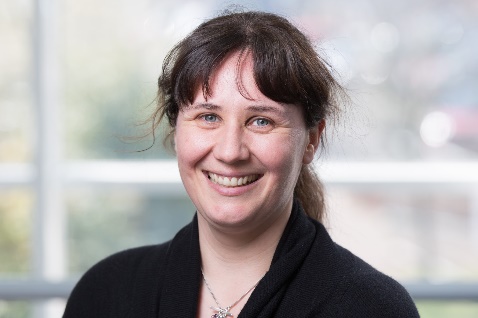 Associate Professor Karen Knapp BSc (Hons), PCAP, PgC, PhD, SFHEAMedical ImagingUniversity of Exetere-mail: K.M.Knapp@exeter.ac.ukH-index = 24 i10-index = 42V1EducationJan 2014-Mar2015	Postgraduate Certificate in DXA reporting for Clinicians, Derby UniversityOct 2004 – Jul 2005	Postgraduate Certificate in Academic Practice, University of ExeterOct 1997- May 2002	PhD in Radiological Sciences.  An Evaluation of Quantitative Ultrasound Measurements at Multiple Sites for Clinical and Genetic Studies of Osteoporosis, GKT School of Medicine, Kings College London. Sep 1992- Jul 1995	Canterbury Christ Church College			BSc (HONS) Diagnostic Radiography 2(I)Professional registration			HCPC registered diagnostic radiographer (RA35166)EmploymentAug 14 – present	Associate Professor in Musculoskeletal Imaging and Head of Medical Imaging, University of Exeter Medical School, University of ExeterFeb 2021 – present	InHealth - DXA reporting radiographer for Dorset County HospitalGrants and FundingIn excess of £1.3M in funding as a principal and co-investigator PhD student supervisionCompleted PhD students – 9 (6 as primary supervisor); Completed DClinRes students – 1; Current PhD students – 8 (8 as primary supervisor)Publications63 papers and over 100 conference presentations.  32 invited conference presentations, 7 book chapters, edited one book – Carvers’ Medical Imaging, 2021.  Alqahtani S, Wellbourn R, Meakin JR, Palfrey R, Rimes S, Thomson K, Knapp K. Increased radiation dose and projected radiation-related lifetime cancer risk in patients with obesity due to projection radiography.  Journal of Radiological Protection 2019;39:38-53.Stiles VH, Metcalf B, Knapp K, Rowlands A.  A small amount of precisely measured high intensity habitual physical activity predicts bone health in pre- and post-menopausal women in UK Biobank. Int J Epidemiol. 2017 Dec 1;46(6):1847-1856. doi: 10.1093/ije/dyx080.Reyes-Aldasoro C, Ngan KH, Ananda A, d’Avila Garcez A, Appelboam A, Knapp K M.  Geometric semi-automatic analysis of radiographs of Colles’ fractures.  PlosOne 2020 September 14, 2020.  https://doi.org/10.1371/journal.pone.0238926